г. Петропавловск-Камчатский	                          «     »                        2020 года О внесении изменения в приложение к приказу Министерства имущественных и земельных отношений Камчатского края от 03.12.2018              № 172 «Об определении перечня объектов недвижимого имущества, в отношении которых налоговая база определяется как кадастровая стоимость на 2019 год»На основании обращений Мамченко Дмитрия Олеговича от 18.12.2019 № 5890 и Суслова Леонида Геннадьевича от 25.12.2019 № 6023 ПРИКАЗЫВАЮ:Внести в таблицу приложения к приказу Министерства имущественных и земельных отношений Камчатского края от 03.12.2018 № 172 «Об определении перечня объектов недвижимого имущества, в отношении которых налоговая база определяется как кадастровая стоимость на 2019 год» изменение, признав пункт 646 утратившим силу.Настоящий приказ вступает в силу через 10 дней после дня его официального опубликования и распространяется на правоотношения, возникшие с 03 декабря 2018 года.Министр  	  	                                            И.В. МищенкоПояснительная записка 
к проекту приказа Министерства имущественных и земельных отношений Камчатского края «О внесении изменения в приложение к приказу Министерства имущественных и земельных отношений Камчатского края от 03.12.2018 № 172 «Об определении перечня объектов недвижимого имущества, в отношении которых налоговая база определяется как кадастровая стоимость на 2019 год»Проект приказа Министерства имущественных и земельных отношений  Камчатского края разработан в целях реализации статьи 378.2 Налогового кодекса Российской Федерации (далее – ст. 378.2 НК РФ).Объект недвижимого имущества с кадастровым номером 41:05:0101001:9206 подлежит исключению из перечня объектов недвижимого имущества, в отношении которых налоговая база определяется как кадастровая стоимость на 2019 год в связи с отсутствием у объекта критериев, отвечающих требованиям ст. 378.2 НК РФ, что подтверждается Протоколом комиссии по определению вида фактического использования объектов недвижимого имущества на территории Елизовского муниципального района в Камчатском крае, в отношении которых налоговая база определяется как кадастровая стоимость от 11.03.2020 № 5.Проект приказа размещен «19» марта 2020 года на Едином портале проведения независимой антикоррупционной экспертизы и общественного обсуждения проектов нормативных правовых актов Камчатского края (htths://npaproject.kamgov.ru)  для проведения в срок по «27» марта 2020 года независимой антикоррупционной экспертизы. По окончании данного срока экспертных заключений не поступило.Проект приказа Министерства имущественных и земельных отношений  Камчатского края не подлежит оценке регулирующего воздействия в соответствии с постановлением Правительства Камчатского края от 06.06.2013 № 233-П «Об утверждении Порядка проведения оценки регулирующего воздействия проектов нормативных правовых актов Камчатского края и экспертизы нормативных правовых актов Камчатского края».Принятие приказа Министерства имущественных и земельных отношений Камчатского края не окажет негативного влияния на развитие конкуренции в Камчатском крае.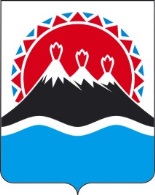 МИНИСТЕРСТВО ИМУЩЕСТВЕННЫХ И ЗЕМЕЛЬНЫХ ОТНОШЕНИЙ КАМЧАТСКОГО КРАЯ ПРИКАЗ № 